Planning prévisionnel des séances PHARES les samedis de 10h à 12h sur 2019-2020                                    16 et 17/11/19: 1er week-end de formation des étudiants tuteurs à l’ESSEC (Cergy Pontoise) à confirmer23/11/19 : séance 130./11/19 : séance 207/12/19 : séance 314/12/19 : séance 4Vacances Scolaires 11/01/20 séance 5  18/01/19 : séance 625/01/19 : séance 701/02/20 : séance 829/02/20 séance 9Vacances scolaires07/03/20 : séance 1014/03/20 : séance 1121/03/20 : séance 1228/03/20 : séance 1330/03/19 : séance 14Vacances scolaires25/04/20 : séance 1502/05/19 : séance 1609/05/20 : séance 1716/05/20 séance 18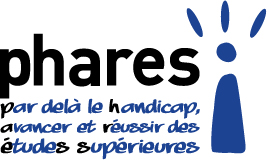 